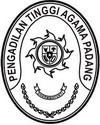 SURAT PERNYATAAN TANGGUNG JAWAB MUTLAKNomor : 2912/SEK.PTA.W3-A/SPTJM/X/2023Yang bertandatangan di bawah ini :Nama	:	ISMAIL, S.H.I.,M.A.NIP	:	197908202003121004Jabatan	:	Pejabat Pembuat KomitmenMenyatakan dengan sesungguhnya, bahwa :Nama	:	Drs. Najamuddin, S.H., M.H.NIP	:	196301161991031003Jabatan	:	Hakim Tinggi PTA PadangAdalah penghuni Rumah Dinas untuk Hakim , dengan ketentuan sebagai berikut :1.	Pertanggungjawaban Bantuan Sewa Rumah Dinas untuk Hakim, telah dihitung dengan benar berdasarkan hak yang seharusnya dibayarkan kepada pegawai yang bersangkutan.2.	Apabila di kemudian hari terdapat kesalahan perhitungan Bantuan Sewa Rumah bagi Hakim, kami bertanggungjawab sepenuhnya dan bersedia untuk menyetor kelebihan tersebut ke Kas Negara sesuai dengan Peraturan Perundangan yang berlaku.Demikian Surat Pernyataan Tanggung Jawab Mutlak ini kami buat dengan penuh tanggungjawab untuk dapat dipergunakan dengan sebaik-baiknya.Mengetahui,		Padang, 30 Oktober 2023Kuasa Pengguna Anggaran		Pejabat Pembuat KomitmenISMAIL, S.H.I.,M.A.		ISMAIL, S.H.I.,M.A.NIP. 197908202003121004	 NIP. 197908202003121004MAHKAMAH AGUNG REPUBLIK INDONESIADIREKTORAT JENDERAL BADAN PERADILAN AGAMAPENGADILAN TINGGI AGAMA PADANGJl. By Pass Km 24 Anak Air, Batipuh Panjang, Koto Tangah Telp.(0751) 7054806Faksimile (0751) 40537, Padang 25171, www.pta-padang.go.id Email: admin@pta-padang.go.id